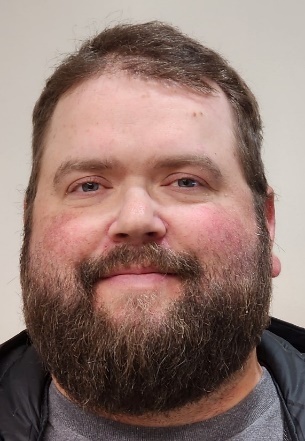                                                                                Christopher Morey, LSIT                                Project SurveyorProject Management TypesResidential PropertiesPublic UtilitiesPublic Agency Recreational SitesCommercial Property DevelopmentLand SubdivisionEmployment HistoryTrue North Land Surveying, Inc.Project Surveyor/Associate6/2022 - PresentBoeingTool Maker01/2013 – 06/2022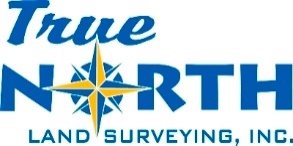 